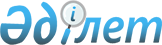 Кербұлақ аудандық мәслихатының 2020 жылғы 28 желтоқсандағы № 67-383 "Кербұлақ ауданының 2021-2023 жылдарға арналған бюджеті туралы" шешіміне өзгерістер енгізу туралыАлматы облысы Кербұлақ аудандық мәслихатының 2021 жылғы 26 қарашадағы № 14-73 шешімі. Қазақстан Республикасының Әділет министрлігінде 2021 жылы 8 желтоқсанда № 25655 болып тіркелді
      ШЕШТІ:
      1. Кербұлақ аудандық мәслихатының "Кербұлақ ауданының 2021-2023 жылдарға арналған бюджеті туралы" 2020 жылғы 28 желтоқсандағы № 67-383 (Нормативтік құқықтық актілерді мемлекеттік тіркеу тізілімінде № 5860 болып тіркелген) шешіміне келесі өзгерістер енгізілсін:
      1-тармақ жаңа редакцияда жазылсын:
      "1. 2021-2023 жылдарға арналған аудандық бюджет тиісінше осы шешімнің 1, 2 және 3-қосымшаларына сәйкес, оның ішінде 2021 жылға келесі көлемдерде бекітілсін:
      1) кірістер 10 917 380 мың теңге, оның ішінде:
      салықтық түсімдер 303 369 мың теңге;
      салықтық емес түсімдер 64 941 мың теңге;
      негізгі капиталды сатудан түсетін түсімдер 98 681 мың теңге;
      трансферттер түсімі 10 450 389 мың теңге;
      2) шығындар 10 995 248 мың теңге;
      3) таза бюджеттік кредиттеу 102 254 мың теңге, оның ішінде:
      бюджеттік кредиттер 153 143 мың теңге;
      бюджеттік кредиттерді өтеу 50 889 мың теңге;
      4) қаржы активтерімен операциялар бойынша сальдо 0 теңге, оның ішінде:
      қаржы активтерін сатып алу 0 теңге;
      мемлекеттің қаржы активтерін сатып алудан түсетін түсімдер 0 теңге;
      5) бюджет тапшылығы (профициті) (-) 180 122 мың теңге;
      6) бюджет тапшылығын қаржыландыру (профицитін пайдалану) 180 122 мың теңге, оның ішінде:
      қарыздар түсімі 153 143 мың теңге;
      қарыздарды өтеу 50 894 мың теңге;
      бюджет қаражатының пайдаланылатын қалдықтары 77 873 мың теңге.".
      көрсетілген шешімнің 1-қосымшасы осы шешімнің қосымшасына сәйкес жаңа редакцияда жазылсын.
      2. Осы шешім 2021 жылдың 1 қаңтарынан бастап қолданысқа енгізіледі. 2021 жылға арналған аудандық бюджет
					© 2012. Қазақстан Республикасы Әділет министрлігінің «Қазақстан Республикасының Заңнама және құқықтық ақпарат институты» ШЖҚ РМК
				
      Кербұлақ аудандық мәслихатының хатшысы

К. Бекиев
Кербұлақ аудандық мәслихаты 2021 жылғы 26 қарашадағы № 14-73 шешіміне қосымшаКербұлақ аудандық мәслихаттың 2020 жылғы 28 желтоқсандағы № 67-383 шешіміне 1-қосымша
Санаты Атауы
Санаты Атауы
Санаты Атауы
Санаты Атауы
Сомасы (мың теңге)
Сыныбы
Сыныбы
Сыныбы
Сомасы (мың теңге)
Ішкі сыныбы 
Ішкі сыныбы 
Сомасы (мың теңге)
1
2
3
4
5
1. Кірістер 
10 917 380
1
Салықтық түсімдер
303 369
01
Табыс салығы
124 000
1
Корпоративтік табыс салығы
124 000
04
Меншiкке салынатын салықтар
156 322
1
Мүлiкке салынатын салықтар
155 726
5
Біріңғай жер салығы
596
05
Тауарларға, жұмыстарға және қызметтерге салынатын iшкi салықтар
17 652
2
Акциздер
4 200
3
Табиғи және басқа ресурстарды пайдалануы үшін түсетін түсімдер
7 950
4
Кәсiпкерлiк және кәсiби қызметтi жүргiзгенi үшiн алынатын алымдар
5 502
08
Заңдық маңызы бар әрекеттерді жасағаны және (немесе) оған уәкілеттігі бар мемлекеттік органдар немесе лауазымды адамдар құжаттар бергені үшін алынатын міндетті төлемдер
5 395
1
Мемлекеттік баж
5 395
2
Салықтық емес түсiмдер
64 941
01
Мемлекеттік меншіктен түсетін кірістер
3 645
5
Мемлекет меншігіндегі мүлікті жалға беруден түсетін кірістер
3 549
7
Аудандардың (облыстық маңызы бар қалалардың) жергілікті атқарушы органдарына облыстық бюджеттен берілген бюджеттік кредиттер бойынша сыйақылар
96
04
Мемлекеттік бюджеттен қаржыландырылатын, сондай-ақ Қазақстан Республикасы Ұлттық Банкінің бюджетінен (шығыстар сметасынан) қамтылатын және қаржыландырылатын мемлекеттік мекемелер салатын айыппұлдар, өсімпұлдар, санкциялар, өндіріп алулар
800
1
Мұнай секторы ұйымдарынан түсетін түсімдерді қоспағанда, мемлекеттік бюджеттен қаржыландырылатын, сондай-ақ Қазақстан Республикасы Ұлттық Банкінің бюджетінен (шығыстар сметасынан) қамтылатын және қаржыландырылатын мемлекеттік мекемелер салатын айыппұлдар, өсімпұлдар, санкциялар, өндіріп алулар
800
06
Басқа да салықтық емес түсiмдер
60 496
1
Басқа да салықтық емес түсiмдер
60 496
3
Негізгі капиталды сатудан түсетін түсімдер
98 681
01
Мемлекеттік мекемелерге бекітілген мемлекеттік мүлікті сату
1 000
1
Мемлекеттік мекемелерге бекітілген мемлекеттік мүлікті сату
1 000
03
Жердi және материалдық емес активтердi сату
97 681
1
Жерді сату
97 681
4
Трансферттердің түсімдері
10 450 389
01
Төмен тұрған мемлекеттік басқару органдарынан түсетін трансферттер
8 617
3
Аудандық маңызы бар қалалардың, ауылдардың, кенттердің, ауылдық округтардың бюджеттерінен трансферттер
8 617
02
Мемлекеттiк басқарудың жоғары тұрған органдарынан түсетiн трансферттер
10 441 772
2
Облыстық бюджеттен түсетiн трансферттер
10 441 772
Функционалдық топ Атауы
Функционалдық топ Атауы
Функционалдық топ Атауы
Функционалдық топ Атауы
Функционалдық топ Атауы
Сомасы
(мың теңге)
Кіші функция
Кіші функция
Кіші функция
Кіші функция
Сомасы
(мың теңге)
Бюджеттік бағдарламалардың әкiмшiсi
Бюджеттік бағдарламалардың әкiмшiсi
Бюджеттік бағдарламалардың әкiмшiсi
Сомасы
(мың теңге)
Бағдарлама
Бағдарлама
Сомасы
(мың теңге)
1
2
3
4
5
6
2. Шығындар
10 995 248
01
Жалпы сипаттағы мемлекеттiк қызметтер 
627 171
1
Мемлекеттiк басқарудың жалпы функцияларын орындайтын өкiлдi, атқарушы және басқа органдар
550 552
112
Аудан (облыстық маңызы бар қала) мәслихатының аппараты
34 208
001
Аудан (облыстық маңызы бар қала) мәслихатының қызметін қамтамасыз ету жөніндегі қызметтер
32 914
003
Мемлекеттік органның күрделі шығыстары
1 294
122
Аудан (облыстық маңызы бар қала) әкімінің аппараты
516 344
001
Аудан (облыстық маңызы бар қала) әкімінің қызметін қамтамасыз ету жөніндегі қызметтер
220 042
003
Мемлекеттік органның күрделі шығыстары
17 859
113
Жергілікті бюджеттерден берілетін ағымдағы нысаналы трансферттер
278 443
2
Қаржылық қызмет
33 922
452
Ауданның (облыстық маңызы бар қаланың) қаржы бөлімі
33 922
001
Ауданның (облыстық маңызы бар қаланың) бюджетін орындау және коммуналдық меншігін басқару саласындағы мемлекеттік саясатты іске асыру жөніндегі қызметтер 
30 299
003
Салық салу мақсатында мүлікті бағалауды жүргізу
1 158 
010
Жекешелендіру, коммуналдық меншікті басқару, жекешелендіруден кейінгі қызмет және осыған байланысты дауларды реттеу
2 437
018
Мемлекеттік органның күрделі шығыстары
28
5
Жоспарлау және статистикалық қызмет
40 784 
453
Ауданның (облыстық маңызы бар қаланың) экономика және бюджеттік жоспарлау бөлімі
40 784
001
Экономикалық саясатты, мемлекеттік жоспарлау жүйесін қалыптастыру және дамыту саласындағы мемлекеттік саясатты іске асыру жөніндегі қызметтер
40 784
004
Мемлекеттік органның күрделі шығыстары
0
9
Жалпы сипаттағы өзге де мемлекеттік қызметтер
1 913
467
Ауданның (облыстық маңызы бар қаланың) құрылыс бөлімі
1 913
040
Мемлекеттік органдардың объектілерін дамыту
1 913
02
Қорғаныс
40 086
1
Әскери мұқтаждар
34 104
122
Аудан (облыстық маңызы бар қала) әкімінің аппараты
34 104
005
Жалпыға бірдей әскери міндетті атқару шеңберіндегі іс-шаралар
34 104
2
Төтенше жағдайлар жөнiндегi жұмыстарды ұйымдастыру
5 982
122
Аудан (облыстық маңызы бар қала) әкімінің аппараты
5 982
007
Аудандық (қалалық) ауқымдағы дала өрттерінің, сондай-ақ мемлекеттік өртке қарсы қызмет органдары құрылмаған елді мекендерде өрттердің алдын алу және оларды сөндіру жөніндегі іс-шаралар
5 982
03
Қоғамдық тәртіп, қауіпсіздік, құқықтық, сот, қылмыстық-атқару қызметі
4 390
9
Қоғамдық тәртіп және қауіпсіздік саласындағы басқа да қызметтер
4 390
485
Ауданның (облыстық маңызы бар қаланың) жолаушылар көлігі және автомобиль жолдары бөлімі
4 390
021
Елдi мекендерде жол қозғалысы қауiпсiздiгін қамтамасыз ету
4 390
06
Әлеуметтiк көмек және әлеуметтiк қамсыздандыру
1 058 032
1
Әлеуметтiк қамсыздандыру
163 999
451
Ауданның (облыстық маңызы бар қаланың) жұмыспен қамту және әлеуметтік бағдарламалар бөлімі
163 999
005
Мемлекеттік атаулы әлеуметтік көмек 
163 999
2
Әлеуметтiк көмек 
828 958
451
Ауданның (облыстық маңызы бар қаланың) жұмыспен қамту және әлеуметтік бағдарламалар бөлімі
828 958
002
Жұмыспен қамту бағдарламасы
498 510
004
Ауылдық жерлерде тұратын денсаулық сақтау, білім беру, әлеуметтік қамтамасыз ету, мәдениет, спорт және ветеринар мамандарына отын сатып алуға Қазақстан Республикасының заңнамасына сәйкес әлеуметтік көмек көрсету
38 646
006
Тұрғын үйге көмек көрсету
4 684
007
Жергілікті өкілетті органдардың шешімі бойынша мұқтаж азаматтардың жекелеген топтарына әлеуметтік көмек
28 542
010
Үйден тәрбиеленіп оқытылатын мүгедек балаларды материалдық қамтамасыз ету
2 100
014
Мұқтаж азаматтарға үйде әлеуметтiк көмек көрсету
103 020
017
Мүгедектерді оңалту жеке бағдарламасына сәйкес, мұқтаж мүгедектерді міндетті гигиеналық құралдармен және ымдау тілі мамандарының қызмет көрсетуін, жеке көмекшілермен қамтамасыз ету 
75 121
023
Жұмыспен қамту орталықтарының қызметін қамтамасыз ету
78 335
9
Әлеуметтік көмек және әлеуметтік қамтамасыз ету салаларындағы өзге де қызметтер
65 075
451
Ауданның (облыстық маңызы бар қаланың) жұмыспен қамту және әлеуметтік бағдарламалар бөлімі
58 875
001
Жергілікті деңгейде халық үшін әлеуметтік бағдарламаларды жұмыспен қамтуды қамтамасыз етуді іске асыру саласындағы мемлекеттік саясатты іске асыру жөніндегі қызметтер
46 646
011
Жәрдемақыларды және басқа да әлеуметтік төлемдерді есептеу, төлеу мен жеткізу бойынша қызметтерге ақы төлеу
4 858
021
Мемлекеттік органның күрделі шығыстары
2 850
050
Қазақстан Республикасында мүгедектердің құқықтарын қамтамасыз етуге және өмір сүру сапасын жақсарту 
4 521
487
Ауданның (облыстық маңызы бар қаланың) тұрғын үй-коммуналдық шаруашылық және тұрғын үй инспекция бөлімі
6 200
094
Әлеуметтік көмек ретінде тұрғын үй сертификаттарын беру 
6 200
07
Тұрғын үй-коммуналдық шаруашылық
2 911 646
1
Тұрғын үй шаруашылығы
1 725 670
467
Ауданның (облыстық маңызы бар қаланың) құрылыс бөлімі
1 576 761
003
Коммуналдық тұрғын үй қорының тұрғын үйін жобалау және (немесе) салу, реконструкциялау 
1 146 275
004
Инженерлік-коммуникациялық инфрақұрылымды жобалау, дамыту және (немесе) жайластыру
430 486
487
Ауданның (облыстық маңызы бар қаланың) тұрғын үй-коммуналдық шаруашылық және тұрғын үй инспекция бөлімі
148 909
001
Тұрғын үй-коммуналдық шаруашылық және тұрғын үй қоры саласында жергілікті деңгейде мемлекеттік саясатты іске асыру бойынша қызметтер
15 183
003
Мемлекеттік органның күрделі шығыстары
170
007
Авариялық және ескірген тұрғын үйлерді бұзу
1 458
032
Ведомстволық бағыныстағы мемлекеттік мекемелер мен ұйымдардың күрделі шығыстары
39 984
113
Төменгі түрған бюджеттерге берілетін ағымдағы нысаналы трансферттер
92 114
2
Коммуналдық шаруашылық
518 231
487
Ауданның (облыстық маңызы бар қаланың) тұрғын үй-коммуналдық шаруашылық және тұрғын үй инспекция бөлімі
518 231
016
Сумен жабдықтау және су бұру жүйесінің жұмыс істеуі
1 450
029
Сумен жабдықтау және су бұру жүйелерін дамыту
516 781
3
Елді-мекендерді абаттандыру
667 745
487
Ауданның (облыстық маңызы бар қаланың) тұрғын үй-коммуналдық шаруашылық және тұрғын үй инспекция бөлімі
667 745
017
Елді мекендердің санитариясын қамтамасыз ету
18 928
025
Елді мекендердегі көшелерді жарықтандыру
301 129
030
Елді мекендерді абаттандыру және көгалдандыру
347 688
08
Мәдениет, спорт, туризм және ақпараттық кеңістiк
397 857
1
Мәдениет саласындағы қызмет
173 625
455
Ауданның (облыстық маңызы бар қаланың) мәдениет және тілдерді дамыту бөлімі
173 625
003
Мәдени - демалыс жұмысын қолдау
173 625
2
Спорт
49 868
465
Ауданның (облыстық маңызы бар қаланың) дене шынықтыру және спорт бөлімі 
39 651
001
Жергілікті деңгейде дене шынықтыру және спорт саласындағы мемлекеттік саясатты іске асыру жөніндегі қызметтер
14 068
004
Мемлекеттік органның күрделі шығыстары
0
006
Аудандық (облыстық маңызы бар қалалық) деңгейде спорттық жарыстар өткізу 
6 770
007
Әртүрлі спорт түрлері бойынша аудан (облыстық маңызы бар қала) құрама командаларының мүшелерін дайындау және олардың облыстық спорт жарыстарына қатысуы
11 239
113
Жергілікті бюджеттерден берілетін ағымдағы нысаналы трансферттер
7 574
467
Ауданның (облыстық маңызы бар қаланың) құрылыс бөлімі
10 217
008
Спорт объектілерін дамыту
10 217
3
Ақпараттық кеңістік
100 836
455
Ауданның (облыстық маңызы бар қаланың) мәдениет және тілдерді дамыту бөлімі
94 536
006
Аудандық (қалалық) кітапханалардың жұмыс істеуі
93 454
007
Мемлекеттік тілді және Қазақстан халқының басқа да тілдерін дамыту 
1 082
456
Ауданның (облыстық маңызы бар қаланың) ішкі саясат бөлімі
6 300
002
Мемлекеттік ақпараттық саясат жүргізу жөніндегі қызметтер
6 300
9
Мәдениет, спорт, туризм және ақпараттық кеңістікті ұйымдастыру жөніндегі өзге де қызметтер
73 528
455
Ауданның (облыстық маңызы бар қаланың) мәдениет және тілдерді дамыту бөлімі
44 373
001
Жергілікті деңгейде тілдерді және мәдениетті дамыту саласындағы мемлекеттік саясатты іске асыру жөніндегі қызметтер 
10 440
010
Мемлекеттік органның күрделі шығыстары
190
032
Ведомствалық бағыныстағы мемлекеттік мекемелер мен ұйымдардың күрделі шығыстары
33 743
456
Ауданның (облыстық маңызы бар қаланың) ішкі саясат бөлімі
29 155
001
Жергілікті деңгейде ақпарат, мемлекеттілікті нығайту және азаматтардың әлеуметтік сенімділігін қалыптастыру саласында мемлекеттік саясатты іске асыру жөніндегі қызметтер
28 100
006
Мемлекеттік органның күрделі шығыстары
1 055
09
Отын-энергетика кешені және жер қойнауын пайдалану
10 287
1
Отын және энергетика
10 287
487
Ауданның (облыстық маңызы бар қаланың) тұрғын үй-коммуналдық шаруашылық және тұрғын үй инспекция бөлімі
10 287
009
Жылу-энергетикалық жүйені дамыту
10 287
10
Ауыл, су, орман, балық шаруашылығы, ерекше қорғалатын табиғи аумақтар, қоршаған ортаны және жануарлар дүниесін қорғау, жер қатынастары
178 999
1
Ауыл шаруашылығы 
35 413
462
Ауданның (облыстық маңызы бар қаланың) ауыл шаруашылығы бөлімі
35 413
001
Жергілікті деңгейде ауыл шаруашылығы саласындағы мемлекеттік саясатты іске асыру жөніндегі қызметтер 
35 223
006
Мемлекеттік органның күрделі шығыстары
190
6
 Жер қатынастары 
103 761
463
Ауданның (облыстық маңызы бар қаланың) жер қатынастары бөлімі
103 761
001
Аудан (облыстық маңызы бар қала) аумағында жер қатынастарын реттеу саласындағы мемлекеттік саясатты іске асыру жөніндегі қызметтер
23 138
004
Жердi аймақтарға бөлу жөнiндегi жұмыстарды ұйымдастыру
74 733
006
Аудандардың, облыстық маңызы бар, аудандық маңызы бар қалалардың, кенттердің, ауылдардың, ауылдық округтердің шекарасын белгілеу кезінде жүргізілетін жерге орналастыру
5 000
007
Мемлекеттік органның күрделі шығыстары
890
9
Ауыл, су, орман, балық шаруашылығы, қоршаған ортаны қорғау және жер қатынастары саласындағы басқа да қызметтер
39 825
453
Ауданның (облыстық маңызы бар қаланың) экономика және бюджеттік жоспарлау бөлімі
39 825
099
Мамандардың әлеуметтік көмек көрсетуі жөніндегі шараларды іске асыру
39 825
11
Өнеркәсіп, сәулет, қала құрылысы және құрылыс қызметі
28 594
2
Сәулет, қала құрылысы және құрылыс қызметі
28 594
467
Ауданның (облыстық маңызы бар қаланың) құрылыс бөлімі
12 686
001
Жергілікті деңгейде құрылыс саласындағы мемлекеттік саясатты іске асыру жөніндегі қызметтер
12 496
017
Мемлекеттік органның күрделі шығыстары
190
468
Ауданның (облыстық маңызы бар қаланың) сәулет және қала құрылысы бөлімі
15 908
001
Жергілікті деңгейде сәулет және қала құрылысы саласындағы мемлекеттік саясатты іске асыру жөніндегі қызметтер
15 718
004
Мемлекеттік органның күрделі шығыстары
190
12
Көлiк және коммуникация
681 699
1
Автомобиль көлiгi 
668 881
485
Ауданның (облыстық маңызы бар қаланың) жолаушылар көлігі және автомобиль жолдары бөлімі
668 881
023
Автомобиль жолдарының жұмыс істеуін қамтамасыз ету
67 595
045
Аудандық маңызы бар автомобиль жолдарын және елді-мекендердің көшелерін күрделі және орташа жөндеу
601 286
9
Көлiк және коммуникациялар саласындағы өзге де қызметтер
12 818
485
Ауданның (облыстық маңызы бар қаланың) жолаушылар көлігі және автомобиль жолдары бөлімі
12 818
001
Жергілікті деңгейде жолаушылар көлігі және автомобиль жолдары саласындағы мемлекеттік саясатты іске асыру жөніндегі қызметтер
12 782
003
Мемлекеттік органның күрделі шығыстары
36
13
Басқалар
574 115
3
Кәсіпкерлік қызметті қолдау және бәсекелестікті қорғау
20 116
469
Ауданның (облыстық маңызы бар қаланың) кәсіпкерлік бөлімі
20 116
001
Жергілікті деңгейде кәсіпкерлік дамыту саласындағы мемлекеттік саясатты іске асыру жөніндегі қызметтер
19 926
004
Мемлекеттік органның күрделі шығыстары
190
9
Басқалар
553 999
452
Ауданның (облыстық маңызы бар қаланың) қаржы бөлімі
3 753
012
Ауданның (облыстық маңызы бар қаланың) жергілікті атқарушы органының резерві 
3 753
455
Ауданның (облыстық маңызы бар қаланың) мәдениет және тілдерді дамыту бөлімі
550 246
052
"Ауыл-Ел бесігі" жобасы шеңберінде ауылдық елді мекендердегі әлеуметтік және инженерлік инфрақұрылым бойынша іс-шараларды іске асыру
550 246
14
Борышқа қызмет көрсету
132 970
1
Борышқа қызмет көрсету
132 970
452
Ауданның (облыстық маңызы бар қаланың) қаржы бөлімі
132 970
013
Жергілікті атқарушы органдардың облыстық бюджеттен қарыздар бойынша сыйақылар мен өзге де төлемдерді төлеу бойынша борышына қызмет көрсету
132 970
15
Трансферттер
4 349 402
1
Трансферттер
4 349 402
452
Ауданның (облыстық маңызы бар қаланың) қаржы бөлімі
4 349 402
006
Пайдаланылмаған (толық пайдаланылмаған) нысаналы трансферттерді қайтару
24 509
024
Заңнаманы өзгертуге байланысты жоғары тұрған бюджеттің шығындарын өтеуге төменгі тұрған бюджеттен ағымдағы нысаналы трансферттер
4 020 099
038
Субвенция
280 937
039
Заңнаманың өзгеруіне байланысты жоғары тұрған бюджеттен төмен тұрған бюджеттерге өтемақыға берілетін ағымдағы нысаналы трансферттер
23 857
Функционалдық топ Атауы
Функционалдық топ Атауы
Функционалдық топ Атауы
Функционалдық топ Атауы
Функционалдық топ Атауы
Сомасы
(мың теңге)
Кіші функция
Кіші функция
Кіші функция
Кіші функция
Сомасы
(мың теңге)
Бюджеттік бағдарламалардың әкімшісі
Бюджеттік бағдарламалардың әкімшісі
Бюджеттік бағдарламалардың әкімшісі
Сомасы
(мың теңге)
Бағдарлама
Бағдарлама
Сомасы
(мың теңге)
1
2
3
4
5
6
3. Таза бюджеттік кредиттеу 
102 254
Бюджеттік кредиттер
153 143
10
Ауыл, су, орман, балық шаруашылығы, ерекше қорғалатын табиғи аумақтар, қоршаған ортаны және жануарлар дүниесін қорғау, жер қатынастары
153 143
1
Ауыл шаруашылығы 
153 143
453
Ауданның (облыстық маңызы бар қаланың) экономика және бюджеттік жоспарлау бөлімі
153 143
006
Мамандарды әлеуметтік қолдау шараларын іске асыру үшін бюджеттік кредиттер
153 143
Санаты Атауы
Санаты Атауы
Санаты Атауы
Санаты Атауы
Сомасы (мың теңге)
Сыныбы
Сыныбы
Сыныбы
Сомасы (мың теңге)
Ішкі сыныбы
Ішкі сыныбы
Сомасы (мың теңге)
1
2
3
4
5
5
Бюджеттік кредиттерді өтеу
50 889
01
Бюджеттік кредиттерді өтеу
50 889
1
Мемлекеттік бюджеттен берілген бюджеттік кредиттерді өтеу
50 889
Функционалдық топ Атауы
Функционалдық топ Атауы
Функционалдық топ Атауы
Функционалдық топ Атауы
Функционалдық топ Атауы
Сомасы
(мың теңге)
Кіші функция
Кіші функция
Кіші функция
Кіші функция
Сомасы
(мың теңге)
Бюджеттік бағдарламалардың әкiмшiсi
Бюджеттік бағдарламалардың әкiмшiсi
Бюджеттік бағдарламалардың әкiмшiсi
Сомасы
(мың теңге)
Бағдарлама
Бағдарлама
Сомасы
(мың теңге)
1
2
3
4
5
6
4. Қаржылық активтермен операциялар бойынша сальдо 
0
Санаты 
Санаты 
Санаты 
Санаты 
Санаты 
Сомасы, мың теңге
Сынып
Сынып
Сынып
Сынып
Сомасы, мың теңге
Ішкі сынып
Ішкі сынып
Ішкі сынып
Сомасы, мың теңге
Ерекшелігі
Ерекшелігі
Сомасы, мың теңге
Атауы
Сомасы, мың теңге
Мемлекеттің қаржы активтерін сатудан түсетін түсімдер
0
Санаты Атауы
Санаты Атауы
Санаты Атауы
Санаты Атауы
Сомасы (мың теңге)
Сыныбы
Сыныбы
Сыныбы
Сомасы (мың теңге)
Ішкі сыныбы
Ішкі сыныбы
Сомасы (мың теңге)
1
2
3
4
5
5. Бюджет тапшылығы (профицит)
-180 122
6. Бюджет тапшылығын қаржыландыру (профицитін пайдалану) 
180 122
7
Қарыздар түсімі
153 143
01
Мемлекеттік ішкі қарыздар
153 143
2
Қарыз алу келісім-шарттары
153 143
8
Бюджет қаражаттарының пайдаланылатын қалдықтары
77 873
01
Бюджет қаражаты қалдықтары
77 873
1
Бюджет қаражатының бос қалдықтары
77 873
Функционалдық топ Атауы
Функционалдық топ Атауы
Функционалдық топ Атауы
Функционалдық топ Атауы
Функционалдық топ Атауы
Сомасы
(мың теңге)
Кіші функция
Кіші функция
Кіші функция
Кіші функция
Сомасы
(мың теңге)
Бюджеттік бағдарламалардың әкімшісі
Бюджеттік бағдарламалардың әкімшісі
Бюджеттік бағдарламалардың әкімшісі
Сомасы
(мың теңге)
Бағдарлама
Бағдарлама
Сомасы
(мың теңге)
1
2
3
4
5
6
16
Қарыздарды өтеу
50 894
1
Қарыздарды өтеу
50 894
452
Ауданның (облыстық маңызы бар қаланың) қаржы бөлімі
50 894
008
Жергілікті атқарушы органның жоғары тұрған бюджет алдындағы борышын өтеу
50 889
021
Жергілікті бюджеттен бөлінген пайдаланылмаған бюджеттік кредиттерді қайтару
5